 New York City College of Technology, CUNY CURRICULUM MODIFICATION PROPOSAL FORMThis form is used for all curriculum modification proposals. See the Proposal Classification Chart for information about what types of modifications are major or minor.  Completed proposals should be emailed to the Curriculum Committee chair.   ALL PROPOSAL CHECK LIST    EXISTING PROGRAM MODIFICATION PROPOSALSTABLE OF CONTENTSNew Course Proposal Form ……………………….5 Chancellor’s Report………………………………...7New Course Proposal Check List…………………..9Course Context and Design………………………..11Course Outline……………………………………..12Library Resources Form……………..………..…....19APPENDIXLetters of Support………………………………..…21List of Revisions (following 3/21 meeting)………..23  New York City College of Technology, CUNY   NEW COURSE PROPOSAL FORM   CHANCELLOR’S REPORT FORMRationale: The growing use of algorithms and big data applications has generated important public and scholarly debates about changing social institutions and norms such as privacy, security, and accountability. Despite the fact that a number of degrees in technical areas at City Tech are employing algorithms and big data, there are no courses that explicitly address ethical and social consequences of these emerging technologies. This course will address these needs by providing a sociological perspective on quantification and automation of decision making in the private sector and public institutions. The course also designed to serve as a requirement for the Data Analytics degree that is being proposed in the Social Science Department/Economics.NEW COURSE PROPOSAL CHECK LISTUse this checklist to ensure that all required documentation has been included.  You may wish to use this checklist as a table of contents within the new course proposal.Course Context:This course will be an elective Gen Ed (Flexible) course (Individual and Society). It will also be a required course for the Data Analytics/Economics degree that is currently under review. Course Design:Credit hours: 3 credit hours Prerequisites: ENG 1101 and [PSY 1101 or AFR 1501 or 1502 or any SOC or ANTH course]This course will follow lecture and discussion format. It will also include in-class quizzes, group assignments, and a research project. There will be reading assignments for the students to complete before class. The students will be required to develop a research project and write a paper.  Enrollment and Staff: The projected course enrollment is 30 students. Target students are majors in the new Data Analytics program housed in the Social Science Department. This is a required course for the majors. We expect students from other program, particularly those in the Liberal Arts and Sciences who are looking to fulfill their WI course requirement to take this course. We plan to run the course every semester, starting in the Fall of 2020.In terms of staff, we are currently running a search to fill a full-time position in sociology and hope to hire somebody in the area of digital sociology. Trained in the sociology of science and technology, Diana Mincyte may also be able to teach this course. Given the strength of CUNY’s graduate program in Sociology of Science and Technology/Digital Sociology, we can also draw on recent graduates to teach in this area. Course Overlap:This course does not overlap with other courses, either within and outside of the Social Science department.Consultations with Affected Departments:This course will not directly affect any programs or departments at City Tech. This course was developed in consultation with the working group developing the Data Analytics in Economics program. Once the proposal is approved, it will be a required class in this program. NEW YORK CITY COLLEGE OF TECHNOLOGYThe City University of New YorkSchool of Arts & SciencesDepartment of Social ScienceCourse OutlineCourse code: SOC 3303Course title: Sociology of Big NumbersClass hours/credits: 3 class hours, 3 creditsPrerequisite: ENG 1101 and [PSY 1101 or AFR 1501 or 1502 or any SOC or ANTH course]Pathways: Individual and Society (if approved)CATALOG DESCRIPTION Focus on social and ethical dimensions of automation and big data use in different industries and social spheres. The course examines how automation shapes social relations, identities, workplaces and institutions. Special emphasis is placed on how automation may contribute to inequalities, including race/ethnicity, gender, age, ability and socio-economic status. Readings engage with diverse perspectives and interdisciplinary approaches to these issues.SUGGESTED READINGS* [Full bibliographic information and additional readings are provided in the bibliography list]Richard Rottenburg and Sally E. Merry, The World of Indicators: The Making of Governmental Knowledge through QuantificationHellen Nissenbaum, Privacy in Context: Technology, Policy, and the Integrity of Social LifeTrebor Scholz, Digital Labor: The Internet as Playground and FactoryKelly Gates, Our Biometric Future: Facial Recognition Technology and the Culture of SurveillanceMartha Lampland and Susan Leigh Star, Standards and Their Stories: How Quantifying, Classifying, and Formalizing Practices Shape Everyday LifeJulie E. Cohen, Configuring the Networked Self: Law, Code, and the Play of Everyday PracticeAles Zavrsnik, ed. Big Data, Crime and Social ControlDavid Karpf, Analytic Activism: Digital Listening and the New Political StrategyJohn McNutt, ed. Technology, Activism, and Social Justice in a Digital Age* The text used in a particular section will be chosen by the instructor.COURSE INTENDED LEARNING OUTCOMES/ASSESSMENT METHODS* May vary slightly per instructor to suit their own needsGENERAL EDUCATION LEARNING OUTCOMES/ASSESSMENT METHODS* May vary slightly per instructor to suit their own needsscope of assignments AND OTHER COURSE REQUIREMENTS*Quizzes; midterm and final exams including multiple-choice and short answer questions; essay assignments; participation in-class discussions; participation and contribution to small-group projects; oral presentations.* May vary slightly per instructor to suit their own needsFINAL GRADE DISTRIBUTION – elements and weight of factors determining the students’ grade*Class participation: 10% of the gradeQuizzes and in-class small group assignments: 20% of the gradeMidterm exam: 20% of the gradeResearch project: 30% of the grade (Annotated bibliography list: 5%; Outline 5%; Oral presentation: 5%; Essay: 15%) Final exam: 20% of the grade* May vary slightly per instructor to suit their own needsGRADING SCALEACADEMIC INTEGRITY POLICY Students and all others who work with information, ideas, texts, images, music, inventions, and other intellectual property owe their audience and sources accuracy and honesty in using, crediting, and citing sources. As a community of intellectual and professional workers, the College recognizes its responsibility for providing instruction in information literacy and academic integrity, offering models of good practice, and responding vigilantly and appropriately to infractions of academic integrity. Accordingly, academic dishonesty is prohibited in The City University of New York and at New York City College of Technology and is punishable by penalties, including failing grades, suspension, and expulsion. The complete text of the College policy on Academic Integrity may be found in the catalog.POLICY ON ABSENCE/LATENESS* Attendance is essential for student success in this class. Missing an in-class meeting means that students will lose their participation points for that day.* May vary slightly per instructor to suit their own needs, follows City Tech policySAMPLE SEQUENCE OF TOPICS* Week 1: Introductions and Course OverviewCurrent trends and examplesHistory of quantificationCritiques of singularityContribution of social sciences to studying quantification and big dataIn class activities: Introductions, small group assignments, individual writing assignmentWeek 2: Social Aspects of History of Quantification The rise of statistics in the 19th centuryHistory of censusState and big dataModernization, institutionalizationMax Weber, Alain Desrosieres, Margo AndersonIn class activities: Quiz, introduction to research project assignment (brainstorming exercises)Week 3: Big Theories for Big DataDialectics of surveillance and recognitionPolitics of big numbers Sociology of Science and TechnologyPaul Starr, Geoff Bowker, Susan Leigh Starr, Bruno Latour, Lucy Suchman, Tom BoellstorffResearch Project Assignment: Titles and 1 paragraph descriptions of topics for research projects due (submit up to 3 topics of choice)Week 4: New Identity Politics and Social MediaThe networked selfQuantification and personal data: social media AnonymitySocial InteractionismCharles Horton Cooley, Erving Goffman, George Herbert Mead, Danah BoydIn class activities: Small group discussions, low stakes individual writing assignment, research project progress updates Week 5: Digital WorkDigital workplace politicsCyberproletariat/precariatRedistribution of accountabilityAlienationExploitation (and self-exploitation)Karl Marx, Safiya Umoja NobleIn class activities: Quiz, research project topics (including short 2-3 sentence) descriptions dueWeek 6: Case Studies: Social Consequences of Big Data UseExamples of case studies:Credit ratingsHealth insurance marketsFamily: Dating algorithmsHealth information, particularly sociological debates related to patient privacy In class activities: Preparations for midterm, small group discussions, individual writing assignmentWeek 7: Midterm; Case Studies ContinuedExamples of case studies: Infrastructures:Urban designTransportation systemsIn class activities: Small group assignment, midterm examWeek 8: Algorithms as Sites for Reproducing Inequalities: The Political Economy ApproachDiscriminatory designsReproducing race/ethnicity, gender, ability, and age inequalitiesCommodification of privacy New forms of capital sourcing—vulture capitalismFinancialization on the internetNon-state currencies (cryptocurrencies)John McNutt, Lisa Nakamura, Cathy O’NeilIn class activities: Individual writing assignmentsResearch Project: Annotated bibliography lists due (at least 10 sources, covering scholarly and popular publications)Week 9: Big Data and Social MovementsTheories of digital activismCitizen engagementIndigenous data sovereignty Forensic data, human rights and refugeesOpen dataZeynep Tufekci, David KarpfIn class activities: Quiz, individual writing assignments, small group assignment Week 10: Data and Political SociologyOpinion pollsData mining and democratic institutionsChanges in the public sphere Nikolas Rose, Hellen Nissenbaum, Richard Rottenburg, Sally E. MerryResearch Project: Paper outlines dueIn class activities: Sign up for final presentationsWeek 11: Privacy and Security, Redistribution of AccountabilityBiopolitics: uses of biometric data, facial recognitionPrivacyCrime and criminology:Social controlPredictive policingNew approaches to algorithm accountabilityResponsibilityLaw and societyHellen Nissenbaum, Sherry Turkle, Kelly GatesIn class activities: Quiz, small group assignments Week 12: Materiality of Data InfrastructuresEnvironmental footprint and energy considerationsDesigning and building infrastructuresLisa ParksIn class activities: Research project presentations Week 13: Internet Governance: A Global PerspectivePrivacy laws and expectationsCrossing borders and legal regimesOngoing debates in net-neutralityKeith GuzikIn class activities: Research project presentations Week 14: The Future of Digital Work and LeisureTrends in automationChanging labor marketsEntertainment politicsSociology of (digital) cultureNew frontiers in digital artsLawrence Lessig In class activities: Research project presentations, preparations for final exam Research Project: Papers due 1 day after classWeek 15: Review and Final Exam In class activities: Small group assignments, class discussion, final exam* May vary slightly per instructor to suit their own needsBIBLIOGRAPHYArticles from popular journals: New York TimesNew YorkerThe GuardianWall Street JournalWiredArticles from scholarly journals Big Data & SocietySurveillance StudiesAsaro, Peter and Wendell Wallach (eds.). 2017. Machine Ethics and Robot Ethics, The Library of Essays on the Ethics of Emerging Technologies Book Series. New York: Routledge.Asaro, Peter. 2016. “'Hands Up, Don’t Shoot!' HRI and the Automation of Police Use of Force,” Special Issue on Robotics Law and Policy, Journal of Human-Robot Interaction, 5(3): 55–69.Athey, Susan. 2017. “Beyond prediction: Using big data for policy problems.” Science, 355(6324): 483–485. Brighenti, Andrea Mubi. 2017. “The Social Life of Measures: Conceptualizing Measure–Value Environments.” Theory, Culture & Society, 35(1): 23–44. Cohen, Julie E. 2012. Configuring the Networked Self: Law, Code, and the Play of Everyday Practice. New Haven: Yale University Press.Espeland, Wendy N. and Mitchell L. Stevens. 2008. “A Sociology of Quantification.” European Journal of Sociology, 49(3): 401–436.Gates, Kelly. 2011. Our Biometric Future: Facial Recognition Technology and the Culture of Surveillance. New York: New York University Press.Karpf, David. 2016. Analytic Activism: Digital Listening and the New Political Strategy. Oxford: Oxford University Press. Lampland, Martha and Susan Leigh Star. 2008. Standards and Their Stories: How Quantifying, Classifying, and Formalizing Practices Shape Everyday Life. Ithica: Cornell University Press.McNutt, John, ed. 2018. Technology, Activism, and Social Justice in a Digital Age. Oxford: Oxford University Press. Nissenbaum, Hellen. 2010. Privacy in Context: Technology, Policy, and the Integrity of Social Life. Stanford: Stanford University Press.Noble, Safiya Umoja. 2018. Algorithms of Oppression: How Search Engines Reinforce Racism. New York: New York University Press.O’Neil, Cathy. 2016. Weapons of Math Destruction: How Big Data Increases Inequality. New York: Crown Press.Rottenburg, Richard and Sally E. Merry. 2015. The World of Indicators: The Making of Governmental Knowledge through Quantification. Cambridge: Cambridge University Press.Scholz, Trebor. 2012. Digital Labor: The Internet as Playground and Factory. New York: Routledge.Zavrsnik, Ales, ed. 2017. Big Data, Crime and Social Control. New York: Routledge.LIBRARY RESOURCES & INFORMATION LITERACY: MAJOR CURRICULUM MODIFICATIONPlease complete for all major curriculum modifications. This information will assist the library in planning for new courses/programs.Consult with your library faculty subject specialist (http://cityte.ch/dir) 3 weeks before the proposal deadline.Course proposer: please complete boxes 1-4.  Library faculty subject specialist: please complete box 5.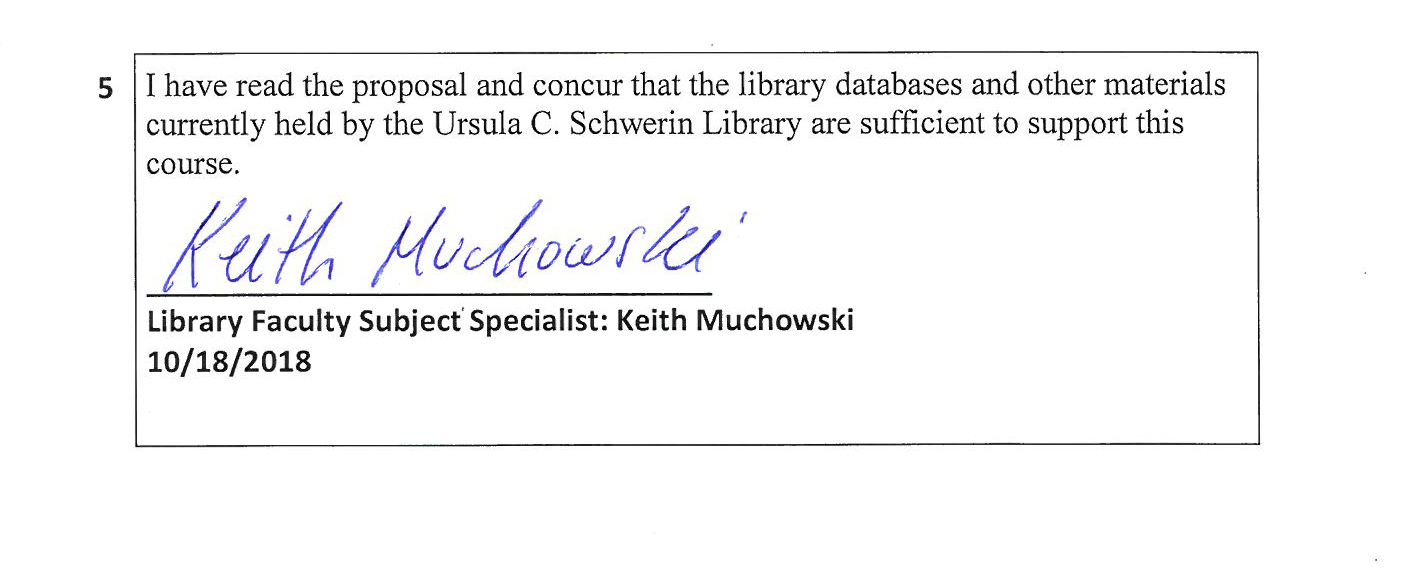 APPENDIXLetters of Support 1. From Prof. Sean MacDonald, the lead proposer of the Data Analytics program:To: College Council Curriculum Committee					March 12, 2019Re: Sociology 3303, Sociology of Big NumbersI am writing in support of the proposed new Sociology of Big Numbers course. The course is designed to be an integral part of the proposed degree program in Data Analytics/Economics that is currently under review. Within this context, the course addresses an important social science perspective on data and quantification, including topics such as the history of the emergence of statistics to measure important social and economic trends such as changes in population, employment, and economic growth.The topics covered in the course provide a critically important social context within which to understand how data has been used and how it has defined, redefined the transformed the work of individuals and social institutions. At the same time, it addresses the importance of accountability and ethics in data collection, analysis and use.  As such, the overall goal of the course is to provide students with critical thinking skills, rather than to teach or employ quantitative skills as these skills will be taught in other courses in the program’s proposed curriculum.Sincerely,Sean P. MacDonaldProfessor of EconomicsDepartment of Social Science2. From Prof. Nadia Kennedy, the Mathematics Education Program Director: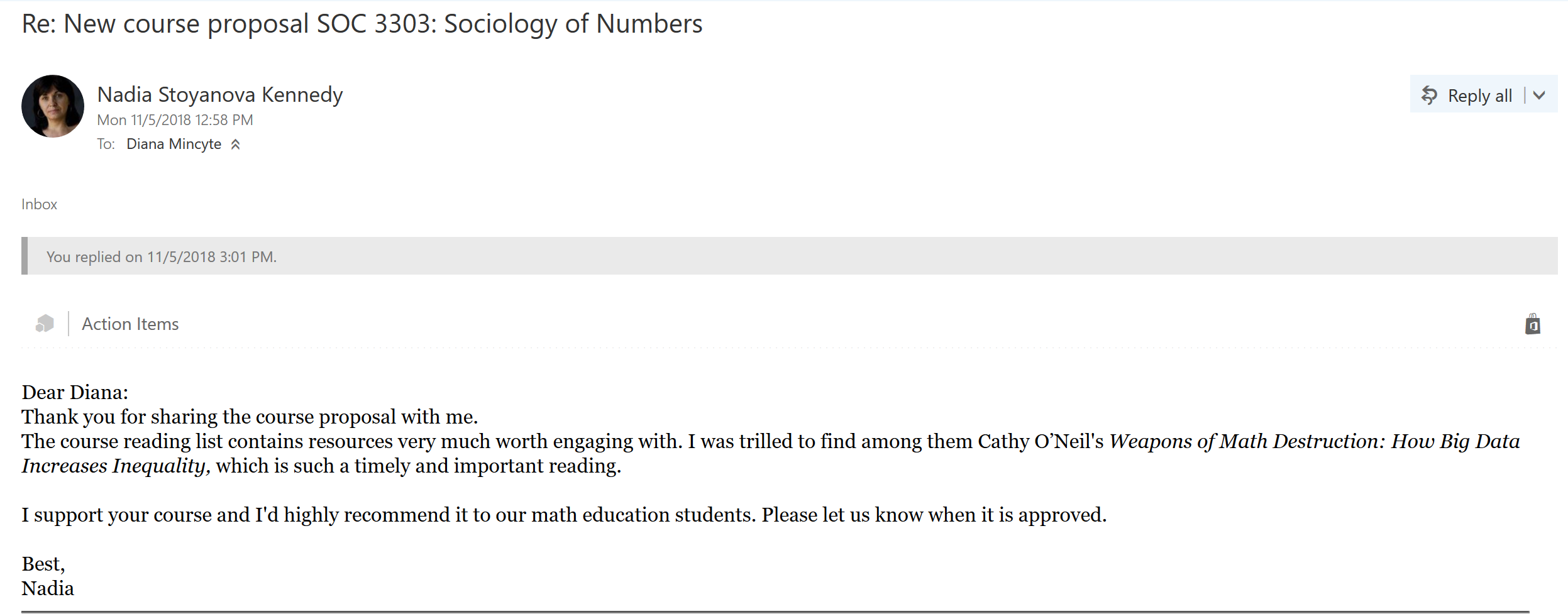 Summary of revisions following the meeting with the Provost’s team:1. Title updated (new title: Sociology of Big Numbers)2. Catalog description revised following recommendations presented during the meeting and in consultation with Ms. Kim Cardascia3. Reference to OER readings removed4. Reference to ID designation removed5. Suggested in-class activities and research project assignments (annotated bibliographies, paper outlines, final essays, and oral presentations) included in the outline; grade breakdown provided under final grade distribution 6. General education learning outcomes revisited, Knowledge part removed7. Student number updated to 308. Department attendance/lateness policy explanation removed, new statement added9. Prerequisites reorganized, AFR 1501 or 1502 added 10. Instructional staff /resources revisedTitle of ProposalNew Course Proposal: SOC 3303: Sociology of Big NumbersDate10/31/2018 (Final revision, submitted 3/29/2019)Major or MinorMajorProposer’s NameDiana MincyteDepartmentSocial ScienceDate of Departmental Meeting in which proposal was approved10/4/2018Department Chair NamePeter ParidesDepartment Chair Signature and Date10/31/18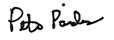 Academic Dean NameJustin Vazquez-PoritzAcademic Dean Signature and Date 1/27/19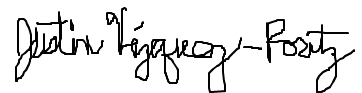 Brief Description of ProposalA new Liberal Arts course that will serve as General Education course covering a topic that is relevant for students in technical fields and a requirement for the Data Analytics degree in the Social Science Department (Economics).Brief Rationale for Proposal(Provide a concise summary of why this proposed change is important to the department.  More detailed content will be provided in the proposal body).  The growing use of algorithms and big data applications has generated important public and scholarly debates about changing social institutions and norms such as privacy, security, and accountability. Despite the fact that a number of degrees in technical areas at City Tech are employing algorithms and big data, there are no courses that explicitly address ethical and social consequences of these emerging technologies. This course will address these needs by providing a sociological perspective on quantification and automation of decision making in the private sector and public institutions. It will also serve as a requirement for the Data Analytics degree that is being developed in the Social Science Department/Economics.Proposal History(Please provide history of this proposal:  is this a resubmission? An updated version?  This may most easily be expressed as a list).Initial submissionCompleted CURRICULUM MODIFICATION FORM including:Brief description of proposal   XRationale for proposal   XDate of department meeting approving the modification   XChair’s Signature   XDean’s Signature   XEvidence of consultation with affected departmentsList of the programs that use this course as required or elective, and courses that use this as a prerequisite.XDocumentation of Advisory Commission views (if applicable).N/ACompleted Chancellor’s Report Form.   XDocumentation indicating core curriculum requirements have been met for new programs/options or program changes.    N/ADetailed rationale for each modification (this includes minor modifications)     XCourse TitleSociology of Big NumbersProposal Date10/31/2018Proposer’s Name Diana MincyteCourse NumberSOC 3303Course Credits, Hours3Course Pre / Co-RequisitesENG 1101 and [PSY 1101 or AFR 1501 or 1502 or any SOC or ANTH course]Catalog Course DescriptionFocus on social and ethical dimensions of automation and big data use in different industries and social spheres. The course examines how automation shapes social relations, identities, workplaces and institutions. Special emphasis is placed on how automation may contribute to inequalities, including race/ethnicity, gender, age, ability and socio-economic status. Readings engage with diverse perspectives and interdisciplinary approaches to these issues.Brief RationaleProvide a concise summary of why this course is important to the department, school or college.The growing use of algorithms and big data applications has generated important public and scholarly debates about changing social institutions and norms such as privacy, security, and accountability. Despite the fact that a number of degrees in technical areas at City Tech are employing algorithms and big data, there are no courses that explicitly address ethical and social consequences of these emerging technologies. This course will address these needs by providing a sociological perspective on quantification and automation of decision making in the private sector and public institutions. It will also serve as a requirement for the Data Analytics degree that is being developed in the Social Science Department/Economics.Intent to Submit as Common CoreIf this course is intended to fulfill one of the requirements in the common core, then indicate which area.Yes, Individual and SocietyIntent to Submit as an Interdisciplinary CourseNot at this timeIntent to Submit as a Writing Intensive CourseYesDepartment(s)Social ScienceAcademic Level[ X ] Regular  [   ] Compensatory  [   ] Developmental [   ] Remedial   Subject AreaSociologyCourse PrefixSOCCourse Number3303Course TitleSociology of Big NumbersCatalog DescriptionFocus on social and ethical dimensions of automation and big data use in different industries and social spheres. The course examines how automation shapes social relations, identities, workplaces and institutions. Special emphasis is placed on how automation may contribute to inequalities, including race/ethnicity, gender, age, ability and socio-economic status. Readings engage with diverse perspectives and interdisciplinary approaches to these issues.PrerequisiteN/ACorequisiteN/APre- or co-requisiteENG 1101 and [PSY 1101 or AFR 1501 or 1502 or any SOC or ANTH course]Credits3Contact Hours3 class hoursLiberal Arts[  X ] Yes  [  ] No  Course Attribute (e.g. Writing Intensive, etc)Writing IntensiveCourse Applicability[X] Major	[  ] Gen Ed Required	 [ X ] Gen Ed - Flexible	[  ] Gen Ed - College Option[  ] English Composition	[  ] World Cultures	[  ] Speech[  ] Mathematics	[  ] US Experience in its Diversity	[  ] Interdisciplinary[  ] Science	[  ] Creative Expression	  [  ] Advanced Liberal Arts	[ X ] Individual and Society		[  ] Scientific World	Effective TermFall 2020Completed NEW COURSE PROPOSAL FORMTitle, Number, Credits, Hours, Catalog course descriptionXBrief RationaleXCompleted Library Resources and Information Literacy FormXCourse Outline Include within the outline the following.XHours and Credits for Lecture and LabsIf hours exceed mandated Carnegie Hours, then rationale for thisXPrerequisites/Co- requisitesXDetailed Course DescriptionXCourse Specific Learning Outcome and Assessment TablesDiscipline SpecificGeneral Education Specific Learning Outcome and Assessment TablesXExample Weekly Course outlineXGrade Policy and ProcedureXRecommended Instructional Materials (Textbooks, lab supplies, etc)XLibrary resources and bibliographyXCourse Need Assessment  Describe the need for this course. Include in your statement the following information.XTarget Students who will take this course.  Which programs or departments, and how many anticipated?Documentation of student views (if applicable, e.g. non-required elective).XProjected headcounts (fall/spring and day/evening) for each new or modified course.XIf additional physical resources are required (new space, modifications, equipment), description of these requirements. If applicable, Memo or email from the VP for Finance and Administration with written comments regarding additional and/or new facilities, renovations or construction.N/AWhere does this course overlap with other courses, both within and outside of the department?XDoes the Department currently have full time faculty qualified to teach this course? If not, then what plans are there to cover this?XIf needs assessment states that this course is required by an accrediting body, then provide documentation indicating that need.N/ACourse DesignDescribe how this course is designed. XCourse Context (e.g. required, elective, capstone)XCourse Structure: how the course will be offered (e.g. lecture, seminar, tutorial, fieldtrip)?XAnticipated pedagogical strategies and instructional design (e.g. Group Work, Case Study, Team Project, Lecture)XHow does this course support Programmatic Learning Outcomes?XIs this course designed to be partially or fully online?  If so, describe how this benefits students and/or program.N/AAdditional Forms for Specific Course CategoriesN/AInterdisciplinary Form (if applicable)N/ACommon Core (Liberal Arts) Intent to Submit (if applicable) available upon request Writing Intensive Form if course is intended to be a WIC (under development) N/AIf course originated as an experimental course, then results of evaluation plan as developed with director of assessment.N/A(Additional materials for Curricular Experiments)N/APlan and process for evaluation developed in consultation with the director of assessment. (Contact Director of Assessment for more information).N/AEstablished Timeline for Curricular ExperimentN/ALEARNING OUTCOMESASSESSMENT METHODS*1.  Describe and demonstrate an understanding of how quantification, automation and algorithmic bias relate to social phenomena.Combination of exams including multiple choice and short essay assignments, quizzes, lectures, discussions of multimedia materials, in-class discussions, small group workshops, and oral presentations.2. Distinguish the main theoretical approaches within the field of economic sociology and sociology of quantification.Combination of exams including multiple choice and short essay assignments, quizzes, lectures, discussions of multimedia materials, in-class discussions, small group workshops, and oral presentations.3. Identify social, political, economic and ethical dimensions of the growing use of big data applications.Combination of exams including multiple choice and short essay assignments, lectures, discussions of multimedia materials, in-class discussions, small group workshops, and oral presentations.4. Explain the ways in which quantification and growing automation are transforming current understandings of privacy, responsibility, and accountability.Combination of exams including multiple choice and short essay assignments, quizzes, lectures, discussions of multimedia materials, in-class discussions, small group workshops, and oral presentations.LEARNING OUTCOMESASSESSMENT METHODS*SKILLS: Develop and use the tools needed for communication, inquiry, analysis and productive work.Combination of class discussions, oral presentations, in-class small group work, essay, and exams.INTEGRATION: Work productively within and across disciplines. Explain how the resolution of issues stemming from the growing use of big data can be achieved by engaging scholarship in sociology, economics, anthropology, and political science. Quizzes, exams, essays, class discussions, and in-class small group work that draws on various resources in sociology and other disciplines.VALUES, ETHICS, AND RELATIONSHIPS: Understand and apply values, ethics, and diverse perspectives in personal, civic, and cultural/global domains.Combination of class discussions, oral presentations, in-class small group work, and essays that engage directly with the questions about values, ethics, responsibility, and diversity.A93-100C70-76.9A-90-92.9D60-69.9B+87-89.9F59.9 and belowB83-86.9WUUnofficial WithdrawalB-80-82.9WFWithdrew FailingC+77-79.91Title of proposal New Sociology Course SOC 3303: Sociology of Big Numbers (course number might change)Department/ProgramSocial Science Proposed by (include email & phone)Diana Mincyte dmincyte@citytech.cuny.edu, x5080Expected date course(s) will be offered  Fall 2020Number of students  30 per section, 1 section per semester2The library cannot purchase reserve textbooks for every course at the college, nor copies for all students. Consult our website (http://cityte.ch/curriculum) for articles and ebooks for your courses, or our open educational resources (OER) guide (http://cityte.ch/oer). Have you considered using a freely-available OER or an open textbook in this course?This course will not require students to buy any textbooks. Since this is a relatively a new topic in the field, readings will include a wide range of sources, including articles in popular and scholarly journals available at CUNY, and excerpts from books. 3Beyond the required course materials, are City Tech library resources sufficient for course assignments? If additional resources are needed, please provide format details (e.g. ebook, journal, DVD, etc.), full citation (author, title, publisher, edition, date), price, and product link. TNo additional resources will be required.4Library faculty focus on strengthening students' information literacy skills in finding, critically evaluating, and ethically using information. We collaborate on developing assignments and customized instruction and research guides. When this course is offered, how do you plan to consult with the library faculty subject specialist for your area?  Please elaborate.As an advanced level sociology course, the course will require students to complete a research project. To prepare students for this assignment, the course instructor will set up a guest lecture by one of the Library Faculty Subject Specialists and arrange a class visit to the City Tech Library. The instructor will also work with Prof. Keith Muchowski who curates Sociology about options for course readings, assignments, and research guides. 